Dbamy o piękne włosyDo pielęgnacji włosów potrzebne są poniższe przedmioty kosmetyczne. Wydrukuj i pomaluj je według własnego pomysłu.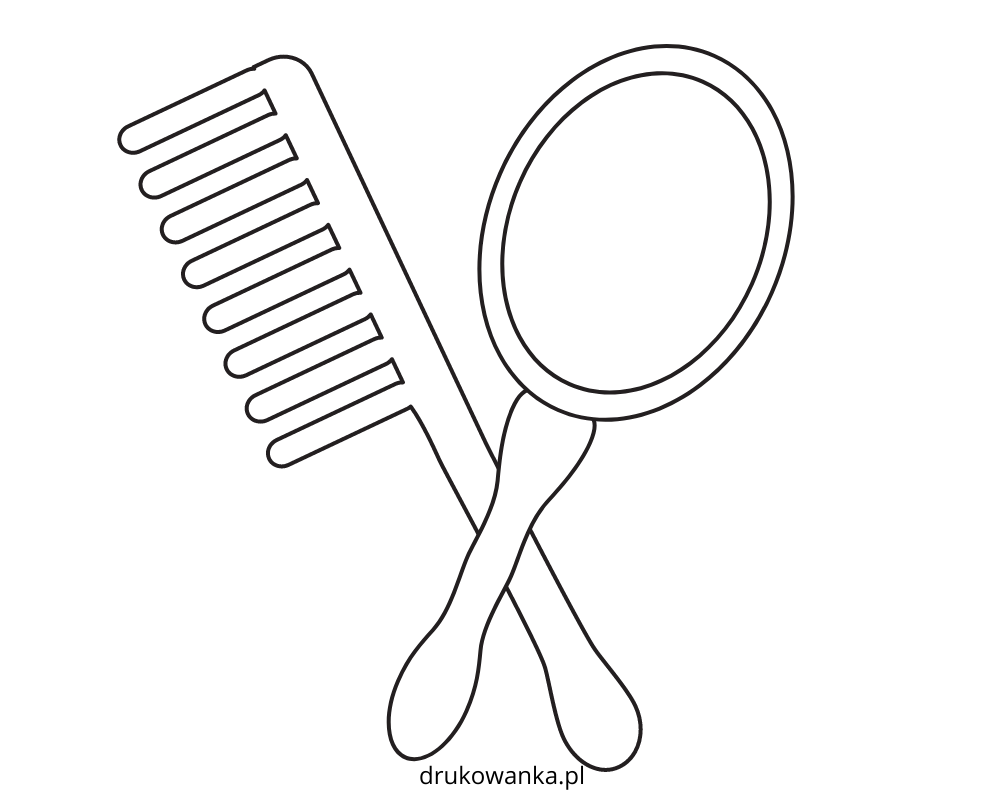 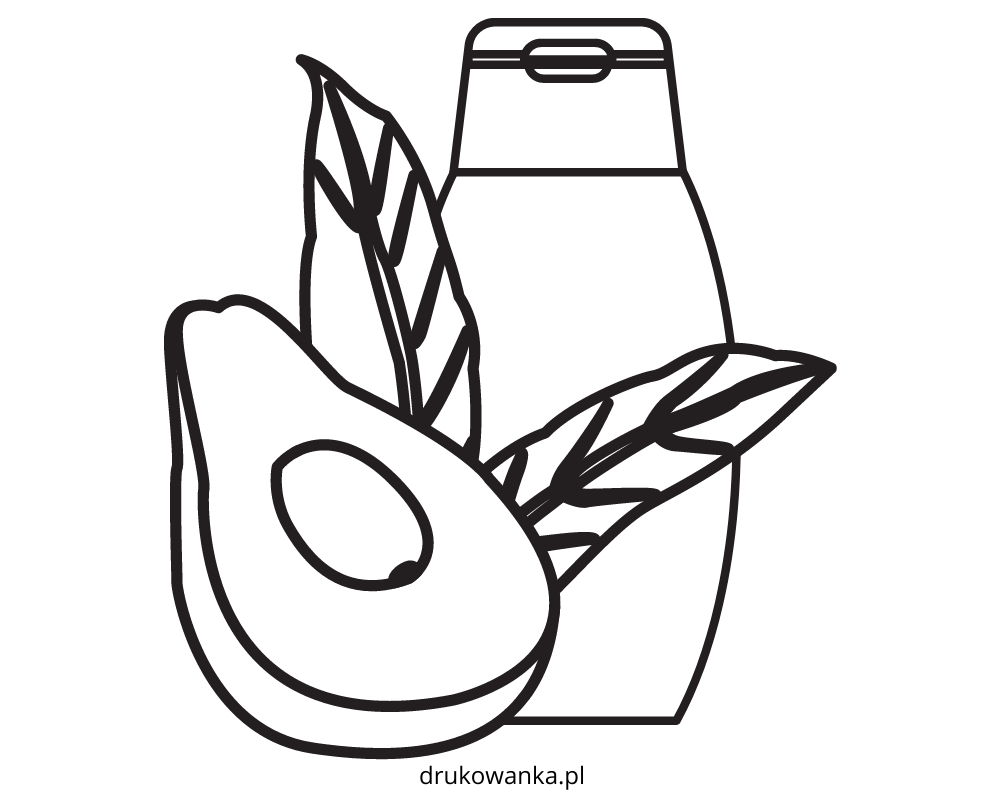 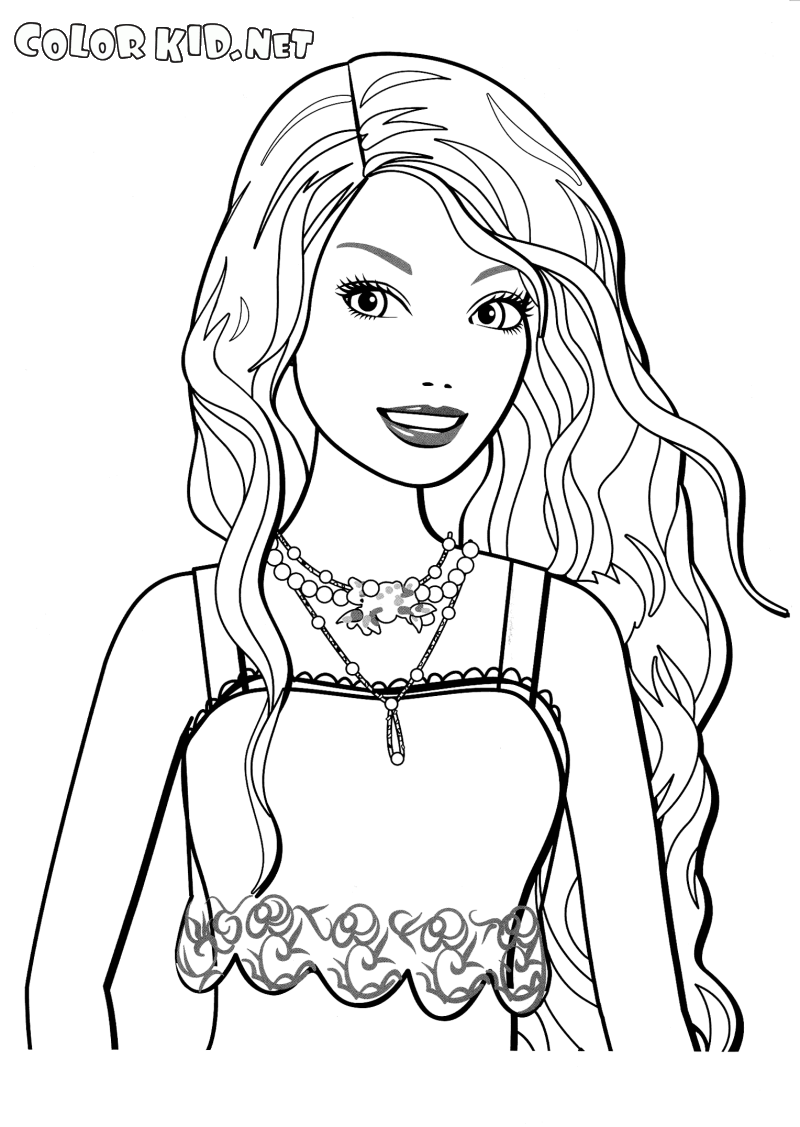 